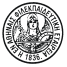 Η ΕΝ ΑΘΗΝΑΙΣ ΦΙΛΕΚΠΑΙΔΕΥΤΙΚΗ ΕΤΑΙΡΕΙΑ        ΑΡΣΑΚΕΙΑ ΓΥΜΝΑΣΙΑ – ΛΥΚΕΙΑ ΨΥΧΙΚΟΥ                Μαραθώνος 1 – Τ.Κ. 145 69  Τηλ.: 210 6218250-61                                                                                         Δευτέρα 14 Νοεμβρίου 2022                                                                                                            Αρ. Πρωτοκόλλου:  408  ΚΟΙΝΗ ΠΡΟΚΗΡΥΞΗ ΕΚΔΗΛΩΣΗΣ ΕΝΔΙΑΦΕΡΟΝΤΟΣ Καλούμε τα ενδιαφερόμενα ταξιδιωτικά γραφεία να μας αποστείλουν προσφορά για την προγραμματιζόμενη μετακίνηση μαθητών των Αρσακείων Γυμνασίων και Λυκείων Ψυχικού στο πλαίσιο των 14ων Αρσακείων Ρητορικών Αγώνων 2023 στα Ιωάννινα. Σας υπενθυμίζουμε ότι: α) 	Η προσφορά κατατίθεται κλειστή σε έντυπη μορφή (όχι email ή fax) στο γραφείο της Διεύθυνσης του Β΄ Γυμνασίου (Αρσάκη 1 Πλατεία Μιχαλακοπούλου, ισόγειο, κεντρικό κτήριο). β) 	Με κάθε προσφορά κατατίθεται από το ταξιδιωτικό γραφείο απαραιτήτως και Υπεύθυνη Δήλωση ότι διαθέτει βεβαίωση συνδρομής των νόμιμων προϋποθέσεων λειτουργίας τουριστικού γραφείου, η οποία βρίσκεται σε ισχύ.γ)  	Στα κριτήρια επιλογής θα συνεκτιμηθούν: η ποιότητα, η εμπειρία και η αξιοπιστία του διοργανωτή, οι προσφερόμενες υπηρεσίες και κάθε τι που βοηθά στην επιτυχή διοργάνωση και υλοποίηση της μετακίνησης. ΟΙ ΔΙΕΥΘΥΝΤΡΙΕΣΑ΄ ΑΡΣΑΚΕΙΟΥ ΓΥΜΝΑΣΙΟΥ ΨΥΧΙΚΟΥ   			Ευδοκία Πατσιλινάκου    Β΄ ΑΡΣΑΚΕΙΟΥ ΓΥΜΝΑΣΙΟΥ ΨΥΧΙΚΟΥ			Σοφία Γρατσία Α΄ ΑΡΣΑΚΕΙΟΥ ΛΥΚΕΙΟΥ ΨΥΧΙΚΟΥ        			Αμαλία Μαυροειδή   Β΄ ΑΡΣΑΚΕΙΟΥ ΛΥΚΕΙΟΥ ΨΥΧΙΚΟΥ				Κανέλλα ΠαππάΑΡΣΑΚΕΙΟ ΓΕΝΙΚΟ ΛΥΚΕΙΟ ΨΥΧΙΚΟΥ  			Μαρίκα Δουζίνα         1ΣΧΟΛΕΙΑΑ΄ ΑΡΣΑΚΕΙΟΥ ΓΥΜΝΑΣΙΟΥ ΨΥΧΙΚΟΥ      Β΄ ΑΡΣΑΚΕΙΟΥ ΓΥΜΝΑΣΙΟΥ ΨΥΧΙΚΟΥ Α΄ ΑΡΣΑΚΕΙΟΥ ΛΥΚΕΙΟΥ ΨΥΧΙΚΟΥ           Β΄ ΑΡΣΑΚΕΙΟΥ ΛΥΚΕΙΟΥ ΨΥΧΙΚΟΥΑΡΣΑΚΕΙΟ ΓΕΝΙΚΟ ΛΥΚΕΙΟ ΨΥΧΙΚΟΥ        2ΠΡΟΟΡΙΣΜΟΣ ΗΜΕΡΟΜΗΝΙΑ ΑΝΑΧΩΡΗΣΗΣ ΚΑΙ ΕΠΙΣΤΡΟΦΗΣΙΩΑΝΝΙΝΑΑΠΟ ΠΑΡΑΣΚΕΥΗ   03/03/2023  ΠΡΩΙΕΩΣ ΔΕΥΤΕΡΑ          06/03/2023 ΒΡΑΔΥ3ΠΡΟΒΛΕΠΟΜΕΝΟΣΑΡΙΘΜΟΣ ΣΥΜΜΕΤΕΧΟΝΤΩΝ(ΜΑΘΗΤΕΣ-ΚΑΘΗΓΗΤΕΣ)60 ΜΑΘΗΤΕΣ,  10 ΣΥΝΟΔΟΙ 4ΜΕΤΑΦΟΡΙΚΑ ΜΕΣΑΠΡΟΣΘΕΤΕΣ ΠΡΟΔΙΑΓΡΑΦΕΣΔΥΟ (2) ΣΥΓΧΡΟΝΑ ΠΟΛΥΤΕΛΗ ΛΕΩΦΟΡΕΙΑ  για όλες τις μετακινήσεις όπως προβλέπεται από το πρόγραμμα.Τα λεωφορεία να διαθέτουν όλες τις προβλεπόμενες από την κείμενη ελληνική νομοθεσία προδιαγραφές (έγγραφα καταλληλότητας, επαγγελματική άδεια οδήγησης, ελαστικά σε καλή κατάσταση κ.λ.π.) καθώς και τις προϋποθέσεις ασφαλείας για μετακίνηση μαθητών (ζώνες ασφαλείας, έμπειρους οδηγούς κ.λπ.)5ΚΑΤΗΓΟΡΙΑ ΚΑΤΑΛΥΜΑΤΟΣ-ΠΡΟΣΘΕΤΕΣ ΠΡΟΔΙΑΓΡΑΦΕΣΤρεις διανυκτερεύσεις σε ξενοδοχείο 4 ή 5 αστέρων στην πόλη των Ιωαννίνων ή και εκτός κέντρου πόλης και όχι σε μεγαλύτερη απόσταση 12χλμ. από το κέντρο της πόλης. Τα δωμάτια να είναι τρίκλινα για τους μαθητές και μονόκλινα  για τους συνοδούς καθηγητές (όλα τα δωμάτια πρέπει να βρίσκονται στον ίδιο όροφο και να γειτνιάζουν). - ΠΡΩΙΝΟ ΚΑΙ ΔΕΙΠΝΟ ΣΕ ΜΠΟΥΦΕ καθημερινά στο ξενοδοχείo.6ΛΟΙΠΕΣ ΥΠΗΡΕΣΙΕΣ (ΠΡΟΓΡΑΜΜΑ, ΕΠΙΣΚΕΨΗ ΧΩΡΩΝ, ΠΑΡΑΚΟΛΟΥΘΗΣΗ ΕΚΔΗΛΩΣΕΩΝ,ΓΕΥΜΑΤΑ κ.τ.λ.)Κάλυψη του παρακάτω προγράμματος εκδρομής:Ημέρα 1η (03/03/2023)Συγκέντρωση στον χώρο του σχολείου (Αρσάκεια Σχολεία Ψυχικού –στις 8.00 π.μ.). Μετάβαση στην πόλη των Ιωαννίνων. Επίσκεψη στο κάστρο της πόλης. Γεύμα στην πόλη. Μετάβαση στο ξενοδοχείο. Τακτοποίηση στα δωμάτια. Ημέρα 2η (04/03/2023) Πρωινό στο ξενοδοχείο. Μετάβαση στο Αρσάκειο Σχολείο Ιωαννίνων. Συμμετοχή στους Ρητορικούς Αγώνες. Επιστροφή στο ξενοδοχείο.Ημέρα 3η (05/03/2023) Πρωινό στο ξενοδοχείο. Μετάβαση στο Αρσάκειο Σχολείο Ιωαννίνων. Συμμετοχή στους Ρητορικούς Αγώνες. Επιστροφή στο ξενοδοχείο.Ημέρα 4η (06/03/2023) Πρωινό στο ξενοδοχείο. Παράδοση δωματίων. Μετάβαση στο κέντρο της πόλης των Ιωαννίνων. Συμμετοχή στους Ρητορικούς Αγώνες και παρακολούθηση μέχρι τη λήξη τους (14.00). Επιστροφή στην Αθήνα (στον χώρο των Αρσακείων Σχολείων Ψυχικού). 7ΥΠΟΧΡΕΩΤΙΚΗ ΑΣΦΑΛΙΣΗ ΕΥΘΥΝΗΣ ΔΙΟΡΓΑΝΩΤΗ (ΜΟΝΟ ΕΑΝ ΠΡΟΚΕΙΤΑΙ ΓΙΑ ΠΟΛΥΗΜΕΡΗ ΕΚΔΡΟΜΗ)ΝΑΙ8ΠΡΟΣΘΕΤΗ ΠΡΟΑΙΡΕΤΙΚΗ ΑΣΦΑΛΙΣΗ ΚΑΛΥΨΗΣ ΕΞΟΔΩΝ ΣΕ ΠΕΡΙΠΤΩΣΗ ΑΤΥΧΗΜΑΤΟΣ  Ή ΑΣΘΕΝΕΙΑΣ ΝΑΙ9ΤΕΛΙΚΗ ΣΥΝΟΛΙΚΗ ΤΙΜΗ ΟΡΓΑΝΩΜΕΝΟΥ ΤΑΞΙΔΙΟΥ (ΣΥΜΠΕΡΙΛΑΜΒΑΝΟΜΕΝΟΥ  Φ.Π.Α.)ΝΑΙ10ΕΠΙΒΑΡΥΝΣΗ ΑΝΑ ΜΑΘΗΤΗ (ΣΥΜΠΕΡΙΛΑΜΒΑΝΟΜΕΝΟΥ Φ.Π.Α.)ΝΑΙ11ΥΠΕΥΘΥΝΗ ΔΗΛΩΣΗ ΤΟΥ ΤΑΞΙΔΙΩΤΙΚΟΥ ΓΡΑΦΕΙΟΥ ΟΤΙ ΔΙΑΘΕΤΕΙ ΕΙΔΙΚΟ ΣΗΜΑ ΛΕΙΤΟΥΡΓΙΑΣ ΣΕ ΙΣΧΥΝΑΙ12ΚΑΤΑΛΗΚΤΙΚΗ ΗΜΕΡΟΜΗΝΙΑ ΚΑΙ ΩΡΑ ΥΠΟΒΟΛΗΣ ΠΡΟΣΦΟΡΑΣΠαρασκευή 18/11/2022  και ώρα 10.3013ΗΜΕΡΟΜΗΝΙΑ ΚΑΙ ΩΡΑ ΑΝΟΙΓΜΑΤΟΣ ΠΡΟΣΦΟΡΩΝΠαρασκευή 18/11/2022  και ώρα 11.30